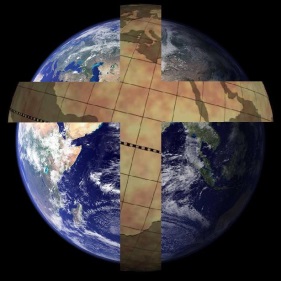 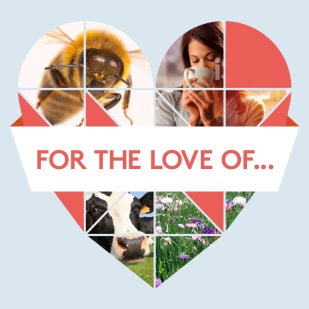 Global Aware 2015 Church Leaders’ PledgeClimate change is already wreaking havoc in the world’s poorest countries – driving hunger, conflict and extreme weather. Last year’s floods brought home to us the reality of climate change in the UK too.We, the leaders of Bristol’s churches, are pleased to support Bristol Green Capital 2015 and pledge to play our part to encourage more people to tread lightly on the planet.As leaders of the church in Bristol during the Green Capital year we commit to :Living more sustainable lifestyles in recognition of the impact that our consumption has on the earth and on the people who inhabit it.Raise issues of climate change and sustainability in our church meeting/synod and ensure action is taken during 2015 and beyond to improve the sustainability of our churches.Pray for the climate and everyone involved in protecting it, especially our leaders who will take decisions over the next year to determine our future.Signed:Bishop Mike Hill – Diocese of Bristol, Church of EnglandRevd Spi Lewis – United Reformed Church – BristolMajor Ian Harris – The Salvation Army South Western DivisionRevd Nigel Coles – West of England Baptist AssociationDavid Mitchell – Woodlands Group of ChurchesRevd Philip Nott – Chair, Bristol and District Evangelical AllianceEddy Knasel – Bristol QuakersRoger Allen – Churches Together in Greater Bristol